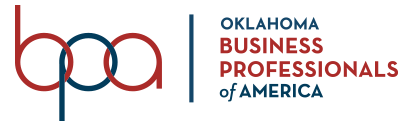 Gina Hubbard BPA Scholarship Application Name: 	     Address: 	     City:	      			State: Oklahoma			 Zip Code:      Phone: 	     				Email:      School Name      Current Status  	Current GPA:      Advisor InformationBPA Advisor Name 	     BPA Advisor Phone Number 	     BPA Advisor Email 	     Each applicant must submit the following items with this application.Application FormCover letter and Résumé Letter of Recommendation from local BPA AdvisorOfficial Transcript Attendance Report from SchoolApplication and support documentation must be sent via email to Jaclyn Arnold at jaclyn.arnold@careertech.ok.gov no later than February 5, 2020.  Please use BPA Scholarship as the subject line.The applicant, parents (if applicable), BPA Advisor, and school administrator, have reviewed all application materials and verify the information submitted in the application are accurate and agree the applicant is qualified to receive the Gina Hubbard BPA Scholarship.____________________________________			________________________________
Applicant Signature						Date____________________________________			________________________________
Parent/Guardian Signature (if applicant is under 18)		Date____________________________________			________________________________
BPA Advisor Signature					Date____________________________________			________________________________
School Official Signature & Title				DateScholarship QuestionnairePlease answer the following four (4) questions and submit with your scholarship application.   Discuss how your interest in your field or major has developed and describe your experience in the field –such as volunteer work through Business Professionals of America – and what you have gained from that involvement.Scholarship QuestionnaireHow will your field of study promote the mission of Business Professionals of America and contribute to your immediate or long range career plans?Scholarship QuestionnaireDescribe how you have demonstrated leadership ability both in and out of school. (BPA membership and leadership involvement preferred.)Scholarship QuestionnaireThis scholarship was created to honor a person who dedicated their life and promoted the mission of Oklahoma Business Professionals of America, describe your involvement with your local chapter and how your involvement has promoted the mission of Oklahoma Business Professionals of America.